Рассмотрев протест Сорочинского межрайонного прокурора, в соответствии с Федеральным законом от 17.07.2009 N 172-ФЗ «Об антикоррупционной экспертизе нормативных правовых актов и проектов нормативных правовых актов», Федеральным законом от 06.10.2003 № 131-ФЗ «Об общих принципах организации местного самоуправления в Российской Федерации», руководствуясь статьей 27 Устава муниципального образования Сорочинский городской округ Оренбургской области, Совет депутатов муниципального образования Сорочинский городской округ Оренбургской области РЕШИЛ:1. Удовлетворить протест Сорочинского межрайонного прокурора от31.07.2019                № 7-1-29 на решение от 30.08.2016 № 164 «О внесении изменений в решение Сорочинского городского Совета от 19 марта 2009 года № 13 «О порядке проведения антикоррупционной экспертизы правовых актов органов местного самоуправления МО              г. Сорочинск и их проектов».2. Внести в решение Сорочинского городского Совета  от 19 марта 2009 года № 13                     «О порядке проведения антикоррупционной экспертизы правовых актов органов местного самоуправления муниципального образования Сорочинский городской округ и их проектов» (с учетом изменений от 30.08.2016 № 164)  (далее – Порядок) следующие изменения:2.1. Пункт 4.1.  раздела 4.  Порядка дополнить подпунктом 4.4.1. следующего содержания:«4.1.1. Не допускается проведение независимой антикоррупционной экспертизы нормативных правовых актов (проектов нормативных правовых актов):1) гражданами, имеющими неснятую или непогашенную судимость;2) гражданами, сведения о применении к которым взыскания в виде увольнения (освобождения от должности) в связи с утратой доверия за совершение коррупционного правонарушения включены в реестр лиц, уволенных в связи с утратой доверия;3) гражданами, осуществляющими деятельность в органах и организациях, указанных в пункте 3 части 1 статьи 3  Федерального закона от 17.07.2009 N 172-ФЗ «Об антикоррупционной экспертизе нормативных правовых актов и проектов нормативных правовых актов»;4) международными и иностранными организациями; 5) некоммерческими организациями, выполняющими функции иностранного агента.».3. Установить, что настоящее решение вступает в силу после его официального в Информационном бюллетене «Сорочинск официальный» и подлежит опубликованию на Портале муниципального образования Сорочинский городской округ Оренбургской области в сети «Интернет» (www.sorochinsk56.ru).4. Контроль за исполнением настоящего решения возложить на постоянную депутатскую комиссию по правовым вопросам и территориальному общественному самоуправлению.Председатель Совета депутатов муниципального образования Сорочинский городской округ Оренбургской области                                     В.М. ЛардугинГлава муниципального образованияСорочинский городской округ                                                                          Т.П. Мелентьева    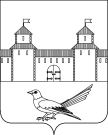 СОВЕТ ДЕПУТАТОВМУНИЦИПАЛЬНОГО ОБРАЗОВАНИЯСОРОЧИНСКИЙ ГОРОДСКОЙ ОКРУГОРЕНБУРГСКОЙ ОБЛАСТИ(LVII СЕССИЯ ПЯТОГО СОЗЫВА)РЕШЕНИЕот 30 сентября 2019 года № 526О внесении изменений в решение Сорочинского городского Совета                  от 19 марта 2009 года № 13 «О порядке проведения антикоррупционной экспертизы правовых актов органов местного самоуправления муниципального образования Сорочинский городской округ и их проектов» (с учетом изменений от 30.08.2016 № 164)